PEMERINTAH KABUPATEN SRAGEN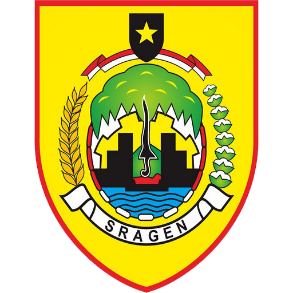 DINAS PERHUBUNGANJl. Kyai H. Agus Salim No.13 (Ringroad Selatan), Sukorejo, Kroyo, KarangmalangKabupaten Sragen, Jawa Tengah 57211Telp. (0271) 891077  Email : dinasperhubungan@sragenkab.go.idWebsite : https://dishub.sragenkab.go.idFORMULIR PENDAFTARANPENYELENGGARAAN / PENGELOLAAN PARKIRNama Orang / Badan		:Nama Penanggung jawab *)	:NIK / NIB *)				:Alamat Rumah			:Alamat Rencana Lokasi Usaha	:Jenis Kelamin *)			: Laki-laki / PerempuanNomor HP				:Mengajukan pendaftaran sebagai Penyelenggara / Pengelola Parkir dan melampirkan dokumen persyaratan lainnya antara lain :Akta Pendirian *)Fotocopy KTP Penanggung jawabSurat Kesanggupan;Fotocopy NPWP *)Nomor Induk Berusaha (NIB) *)Daftar Juru ParkirDenah Area ParkirFoto penanggung jawab (ukuran 3x4 berlatar belakang merah 2 buah);Demikian permohonan ini saya buat untuk ditindaklanjuti. Atas perhatiannya kami sampaikan terimakasih.Keterangan	:*) diisi bagi yang ada pengelolanya